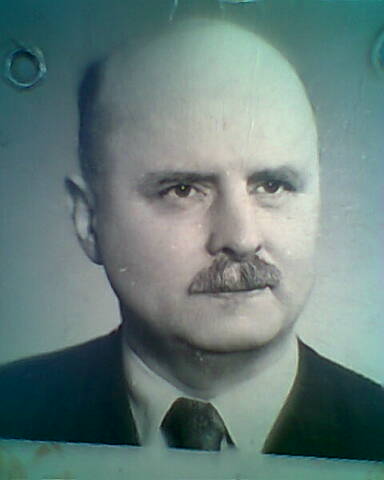    MUDr.  Jan Zeman                          ( podobenka z r. 1955)